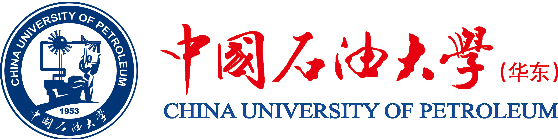 2021年能源与装备材料研究生暑期学校申请表姓名性别政治面貌政治面貌照片民族证件号码照片通信地址及邮政编码通信地址及邮政编码照片联系电话联系电话E-mail地址E-mail地址所在学校所在学校年级年级院系及专业院系及专业导师导师紧急联系人姓名、电话紧急联系人姓名、电话紧急联系人姓名、电话紧急联系人姓名、电话紧急联系人姓名、电话紧急联系人姓名、电话外语水平：外语水平：外语水平：外语水平：外语水平：外语水平：外语水平：外语水平：外语水平：外语水平：何时获得何种奖励及科技成果（中文核心以上文章及专利）：何时获得何种奖励及科技成果（中文核心以上文章及专利）：何时获得何种奖励及科技成果（中文核心以上文章及专利）：何时获得何种奖励及科技成果（中文核心以上文章及专利）：何时获得何种奖励及科技成果（中文核心以上文章及专利）：何时获得何种奖励及科技成果（中文核心以上文章及专利）：何时获得何种奖励及科技成果（中文核心以上文章及专利）：何时获得何种奖励及科技成果（中文核心以上文章及专利）：何时获得何种奖励及科技成果（中文核心以上文章及专利）：何时获得何种奖励及科技成果（中文核心以上文章及专利）：